г. Москва2024 г.СодержаниеПеречень терминов и сокращенийВ настоящем документе применяются следующие термины и сокращенияБАС (беспилотная авиационная система) - комплекс взаимосвязанных элементов, включающий в себя одно или несколько беспилотных воздушных судов, средства управления полетом одного или нескольких беспилотных воздушных судов и контроля за полетом одного или нескольких беспилотных воздушных судов (станцию внешнего пилота и линию управления беспилотными авиационными системами и контроля беспилотной авиационной системы), а также средства осуществления взлета и посадки беспилотных воздушных судовБВС (беспилотное воздушное судно) - управляемое, контролируемое в полете пилотом, находящимся вне борта такого воздушного судна (внешний пилот)ВР (временный режим) - запрещение или ограничение использования воздушного пространства Российской Федерации в отдельных его районахЕС ОрВД (Единая система) – Единая система организации воздушного движения Российской ФедерацииИВП – использование воздушного пространстваКТА – контрольная точка аэродромаМР (местный режим) - запрещение или ограничение использования воздушного пространства в отдельных районах воздушного пространства зоны Единой системы;Орган ОВД – орган, предоставляющий обслуживание воздушного движенияПАК (Программно-аппаратный комплекс) - комплекс, позволяющий передавать и/или получать информацию от средств наблюдения воздушной обстановки различного типа, контролировать местоположение воздушного судна, взаимодействовать с внешним пилотом БВСППМ – поворотный пункт маршрутаЭПР – экспериментальный правовой режимОбъект экспериментаНаименование«Определение возможности использования информационно-коммуникационных систем, сопряженных с системами наблюдения, для информирования внешнего пилота БВС о воздушной обстановке, а также организации планирования полетов БВС.»Объектом эксперимента являются ПАК различных производителей, участвующих в эксперименте. Область примененияПодача представления на установление запретов и ограничений на ИВП.Подача плана полета беспилотного воздушного судна.Отображение посредством ПАК фактического метаположения БВС и взаимодействие с внешним пилотом БВС с целью корректировки маршрута полета.Программа разработана в соответствии с ГОСТ 19.301-79 «Программа и методики испытаний. Требования к содержанию и оформлению».Эксперимент проводится Ассоциацией работодателей и предприятий индустрии беспилотных авиационных систем «АЭРОНЕКСТ» во взаимодействии с участниками эксперимента (полный перечень участников эксперимента указан в пункте 2.2.5).При необходимости к эксперименту могут привлекаться представители других организаций и ведомств по согласованию.Эксперимент проводится при планировании ИВП (представления на установление МР, направление в органы ОВД сообщения о плане полета, получение сообщений от органов ЕС ОрВД о приеме плана полета (отказе в приеме плана полета)) и выполнении реальных полетов БВС по заявленному маршруту.При проведении эксперимента участники руководствуются следующими документами:Постановлением Правительства Российской Федерации от 02.11.2023 № 1840 «Об установлении экспериментального правового режима в сфере цифровых инноваций и утверждении Программы экспериментального правового режима в сфере цифровых инноваций «Аэрологистика» (ЭПР);Приказом Минтранса России от 24.01.2013 № 13 «Об утверждении табеля сообщений о движении воздушных судов в Российской Федерации;Приказом Минтранса России от 27.06.2011 № 171 «Об утверждении Инструкции по разработке, установлению, введении и снятию временного и местного режимов, а также кратковременных ограничений»;Настоящей программой и методиками. Место и продолжительность эксперимента Эксперимент проводится на аэродроме Алферьево в период с 26.05.2024 по 28.05.2024 (резервные дни: 29.05.2024, 30.05.2024) в соответствии с:настоящей Программой;руководствами пользователя информационно-телекоммуникационных систем.Ход эксперимента документируется в Протоколе.Организации, участвующие в эксперименте:Ассоциация «АЭРОНЕКСТ»;Фонд НТИ;ФГУП «Госкорпорация по ОрВД».Полный перечень участников эксперимента – операторов ПАК определяется не позднее чем за 7 суток до начала эксперимента и указывается в отдельном Приложении.БАС, планируемых к участию в эксперименте:БВС «Диам-20К», разработчик ООО «ДИАМ АЭРО»;БВС «OG-25», владелец ООО «Глори Эйр»;БВС «Геоскан 401», разработчик ООО «ГЕОСКАН»;БВС «IRBIS-538E», разработчик ООО «Ирбис СкайТех».Обозначение программыОтдельное обозначение Программы не предусмотрено.Цель экспериментаЦелью проведения эксперимента является:определение возможности направления представлений на установление запретов и ограничений на использование воздушного пространства, планов полетов БВС посредством ПАК;информирование внешнего пилота БВС о воздушной обстановке и корректировки маршрута полета с использованием ПАК, сопряженной с системами наблюдения.Основанием для проведения эксперимента является:постановление Правительства Российской Федерации от 02.11.2023 № 1840 «Об установлении экспериментального правового режима в сфере цифровых инноваций и утверждении Программы экспериментального правового режима в сфере цифровых инноваций «Аэрологистика» в части разработки, апробации и внедрения цифровых инновацийПеречень документов, предъявляемых на эксперимент:На эксперимент предъявляются руководства пользователя, заявленных на эксперимент информационно-коммуникационных систем.Требования к программеОбъем экспериментаЭксперимент проводится в два этапа в период с 28.05.2024 по 29.05.2024 (резервные дни 30.05.2024, 31.05.24):Этап 1 - планирование ИВП:подача представлений на установление МР;подача планов полетов;получение сообщений от органов ОВД (ACK, REJ),Этап 2 - выполнение полетов БВС:определение места БВС на ПАК.Время использования воздушного пространства БВС должно составлять в общей сложности не менее пяти (5) часов (в дни полетов БВС с 10.00 до 15.00 (время московское)).	Подача представлений на установление МР и подача планов полетов производится в соответствии с Инструкцией 171 и Табелем сообщений – 2013 соответственно.Проверяется возможность цифровых сервисов осуществлять обменинформацией с органами ЕС ОрВД, а также точность отображения информации о фактическом местонахождении БВС, находящегося в полете.БВС будут выполнять полеты с аэродрома Алферьево по двум замкнутым маршрутам на высотах 150 и 300 м. В Маршрут 1 входят три поворотных пункта маршрута и четыре сегмента, в Маршрут 2 входят четыре поворотных пункта маршрута и пять сегментов (схемы маршрутов указаны в Приложениях 1 и 2).Перечень проверок, проводимых в указанный период выполнения эксперимента, указан в таблицах 1 и 2.Таблица 1Таблица 2Средства и порядок эксперимента Технические средства, используемые во время эксперимента*:Беспилотные воздушные суда:БВС «Диам-20К», разработчик ООО «ДИАМ АЭРО» (МВМ 29 кг, масса ПН до 5 кг, дальность с грузом 800 км);БВС «OG-25», владелец ООО «Глори Эйр» (МВМ 30 кг, масса ПН до 10 кг, дальность с грузом 500 км);БВС «Геоскан 401», разработчик ООО «ГЕОСКАН» (МВМ 10 кг, масса ПН 2 кг, дальность с грузом 50 км);БВС «IRBIS-538E», разработчик ООО «Ирбис СкайТех» (МВМ 64 кг, Масса ПН 25 кг, дальность с ПН 200 км).ПАК производителей, заявившихся на эксперимент.Комплект оборудования станции приема - передачи сигналов АЗН-В 1090 и VDL-4 с комплектом отображения воздушной обстановки фирмы НИТА.Широкоформатные средства отображения воздушной обстановки (телевизоры).*на согласованииПрограммные средства, используемые во время экспериментаВ эксперименте используются ПАК производителей, участвующих в эксперименте.Порядок проведения экспериментаПервый этап эксперимента:За два часа до времени вылета БВС направить в региональный центр ЕС ОрВД (Москва) представление на установление местного режима с пометкой TEST, и план полета на БВС по маршруту эксперимента.Реальные представления планы полетов будут поданы соответствующими специалистами, ответственным за организацию полетов.Протоколом эксперимента будет фиксироваться факт передачи представления, плана полета в региональный центр ЕС ОрВД (Москва), а также получения информации от регионального центра ЕС ОрВД (Москва) посредством конкретной ПАК.Второй этап эксперимента:ПАК посредством Ethernet соединения подключается к серверу обработки информации от приемо-передающей станции АЗН-В. Информация о местоположении БВС передается в протоколе ASTERIX 62 в ПАК. Видео изображение с ПАК выводится на широкоформатные средства отображения воздушной обстановки (телевизоры).На мониторе ПАК должно отображаться местоположение БВС на фоне картографической подложки и координатной секи в формате ГГ,ММ,СС.Эксперимент проводится с каждым БВС, выполняющим полет по маршрутам 1 и 2.Внешний пилот БВС при следовании по маршруту сообщает в эфир о нахождении БВС в середине пути по каждому Сегменту маршрута и над ППМ.Участник эксперимента фиксирует время доклада с точностью, равной темпу обновления информации на приемо-передающей станции АЗН-В и место БВС по данным своего цифрового сервиса.Лицо, назначенное для ведения Протокола эксперимента, отмечает время доклада внешнего пилота БВС, фиксирует на фотоаппарат изображение на широкоформатных мониторах, а также место нахождения БВС (координаты) на ПАК, и на средстве отображения информации от сервера приемо-передающей станции АЗН-В сравнивает показатели. Фиксирует в протоколе разницу в координатах с точностью до секунд.Методы эксперимента Перечень действий, проверяемый критерий и ожидаемый результат указаны в таблицах 3, 4, 5.Таблица 3Таблица 4При полете БВС по маршруту 1Таблица 5При полете БВС по маршруту 2Критерии точности положительного результатаПриложенияПриложение 1Маршрут по проверкам 1, 3, 5 (150 м) и 2, 4, 6, (300 м) 
Тверь – Район Сектор -1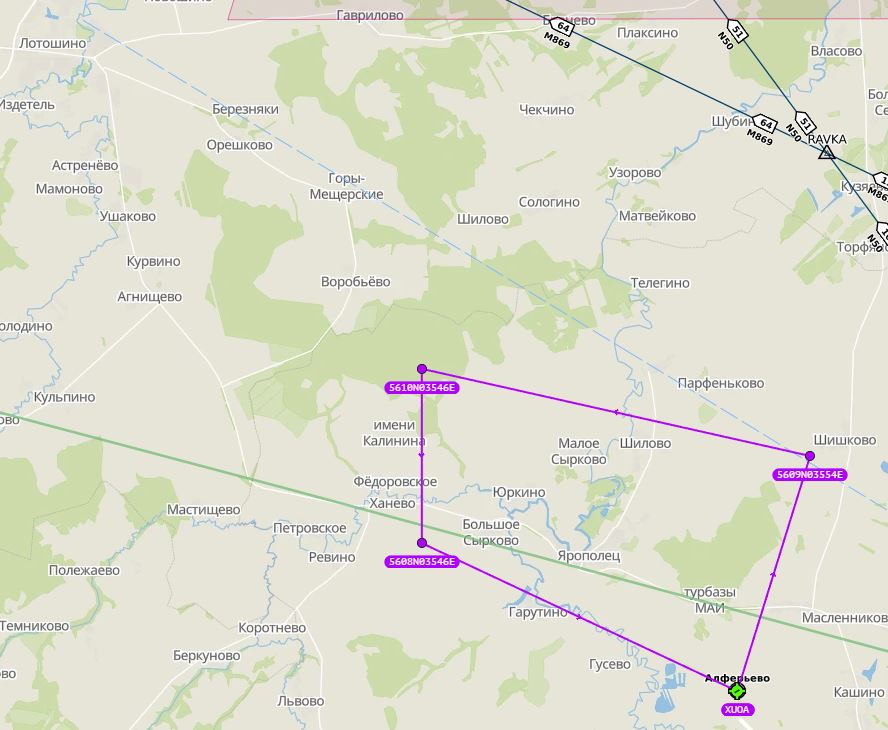 Приложение 2Маршрут по проверкам 5, 7, 9 (150 м) и 6, 8, 10 (300 м) Тверь – Район Сектор -2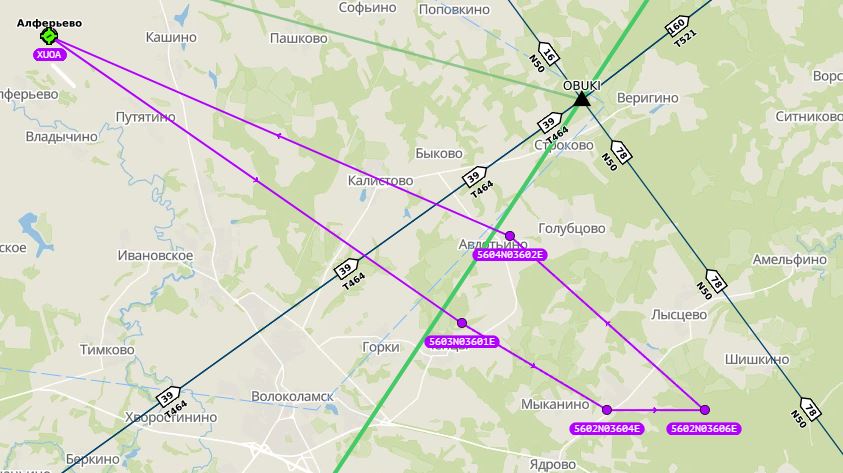 Приложение 3Карта границ местного режима, необходимого для проведения эксперимента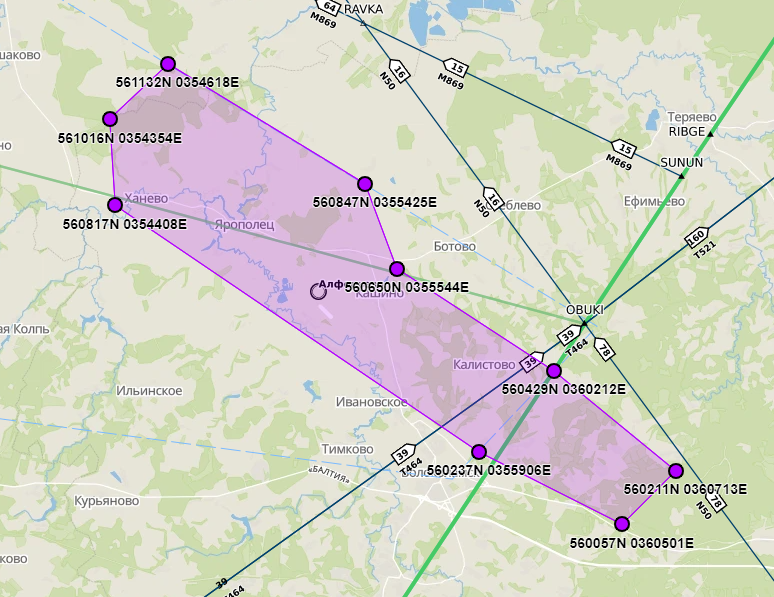 Приложение 4Исходные данные для представления на установление местного режима РАЙОН 561132N0354618E 560847N0355425E 560650N0355544E 560429N0360212E 560211N0360713E 560057N0360501E 560237N0355906E 560817N0354408E 561016N0354354E 561132N0354618EВысота: 173 M/AMSL - 480 M/AMSLВремя полётов 07:00 - 11:00 (UTC)Приложение 5Исходные данные для составления плана полета БВСПлан полета по маршруту 1Высота полета: 150 мАэродром вылета: АлферьевоВремя вылета 10.00 (мск)Скорость полета 50 км/чМаршрут: 5609N03554E 5610N03546E 5608N03546EВремя полета 40 минутВысота полета: 300 мАэродром вылета: АлферьевоВремя вылета 10.00 (мск)Скорость полета 50 км/чМаршрут: 5609N03554E 5610N03546E 5608N03546EВремя полета 40 минутПлан полета по маршруту 2Высота полета: 150 мАэродром вылета: АлферьевоВремя вылета 10.00 (мск)Скорость полета 50 км/чМаршрут: 5603N033601E 5602N03604E 5602N03606E 5604N03602EВремя полета 40 минутВысота полета: 300 мАэродром вылета: АлферьевоВремя вылета 10.00 (мск)Скорость полета 50 км/чМаршрут: 5603N033601E 5602N03604E 5602N03606E 5604N03602EВремя полета 40 минутУтверждаюГенеральный директорАссоциации «АЭРОНЕКСТ»Г.В. Бабинцев«___» __________ 20___ г.Ассоциация работодателей и предприятий индустрии
беспилотных авиационных систем
«АЭРОНЕКСТ»Программа и методикиэксперимента по определению возможности использования информационно-коммуникационных систем, сопряженных с системами наблюдения, для информирования внешнего пилота БВС о воздушной обстановке, а также организации планирования полетов БВСПеречень терминов и сокращений3Объект эксперимента4Область применения4Цель эксперимента 5Требования к программе6Средства и порядок эксперимента8Методы эксперимента9Критерии точности положительного результата13Приложения14№ проверкиВыполняемое действиеЧто проверяется1.Направление представления на установление МРПредставление подано посредством ПАК2.Направление плана полета БВС (SHR)Сообщение SHR подано посредством ПАК№ ПроверкиУчасток, точка маршрута Высота полетаЧто проверяется Проверки по маршруту 1Проверки по маршруту 1Проверки по маршруту 1Проверки по маршруту 11.Сегмент 1150 м 
(300 м)Актуальное место БВС относительно линии пути на сегменте 12.ППМ1150 м 
(300 м)Актуальное место БВС над ППМ13.Сегмент 2150 м 
(300 м)Актуальное место БВС относительно линии пути на сегменте 24.ППМ2150 м 
(300 м)Актуальное место БВС над ППМ25.Сегмент 3150 м 
(300 м)Актуальное место БВС относительно линии пути на сегменте 36.ППМ3150 м 
(300 м)Актуальное место БВС над ППМ37.Сегмент 4150 м 
(300 м)Актуальное место БВС относительно линии пути на сегменте 48.КТА150 м 
(300 м)Актуальное место БВС над КТАПроверки по маршруту 2Проверки по маршруту 2Проверки по маршруту 2Проверки по маршруту 21.Сегмент 1150 м 
(300 м)Актуальное место БВС относительно линии пути на сегменте 12.ППМ1150 м 
(300 м)Актуальное место БВС над ППМ13.Сегмент 2150 м 
(300 м)Актуальное место БВС относительно линии пути на сегменте 24.ППМ2150 м 
(300 м)Актуальное место БВС над ППМ25.Сегмент 3150 м 
(300 м)Актуальное место БВС относительно линии пути на сегменте 36.ППМ3150 м 
(300 м)Актуальное место БВС над ППМ37.Сегмент 4150 м 
(300 м)Актуальное место БВС относительно линии пути на сегменте 48.ППМ4150 м 
(300 м)Актуальное место БВС над ППМ49.Сегмент 5150 м 
(300 м)Актуальное место БВС относительно линии пути на сегменте 5 10.КТААктуальное место БВС над КТА№ п/пСобытиеПроверяемый критерийОжидаемый результат1.Представление на установление МР направлено в региональный центр ЕС ОрВД (Москва)Представление получено региональным центром ЕС ОрВД (Москва)Подателю направлено уведомление о публикации NOTAM2.План полета БВС направлен в региональный центр ЕС ОрВД (Москва)План полета БВС получен региональным центром ЕС ОрВД (Москва)Подателю направлено сообщение ACKили REJ№ п/пСобытиеПроверяемый критерийОжидаемый результат1.Доклад внешнего пилота о середине Сегмента 1расположение отметки от БВС относительно линии путиместо отображаемой отметки от БВС совпадает с фактическим2.Доклад внешнего пилота о пролете ППМ1расположение отметки от БВС относительно ППМ1место отображаемой отметки от БВС совпадает с фактическим3.Доклад внешнего пилота о середине Сегмента 2расположение отметки от БВС относительно линии путиместо отображаемой отметки от БВС совпадает с фактическим4.Доклад внешнего пилота о пролете ППМ2расположение отметки от БВС относительно ППМ2место отображаемой отметки от БВС совпадает с фактическим5.Доклад внешнего пилота о середине Сегмента 3расположение отметки от БВС относительно линии путиместо отображаемой отметки от БВС совпадает с фактическим6.Доклад внешнего пилота о пролете ППМ3расположение отметки от БВС относительно ППМ3место отображаемой отметки от БВС совпадает с фактическим7.Доклад внешнего пилота о середине Сегмента 4расположение отметки от БВС относительно линии путиместо отображаемой отметки от БВС совпадает с фактическим8.Доклад внешнего пилота о пролете ППМ4расположение отметки от БВС относительно ППМ4место отображаемой отметки от БВС совпадает с фактическим9.Доклад внешнего пилота о нахождении над КТАрасположение отметки от БВС относительно КТАместо отображаемой отметки от БВС совпадает с фактическим№ п/пСобытиеПроверяемый критерийОжидаемый результат1.Доклад внешнего пилота о середине Сегмента 1расположение отметки от БВС относительно линии путиместо отображаемой отметки от БВС совпадает с фактическим2.Доклад внешнего пилота о пролете ППМ1расположение отметки от БВС относительно ППМ1место отображаемой отметки от БВС совпадает с фактическим3.Доклад внешнего пилота о середине Сегмента 2расположение отметки от БВС относительно линии путиместо отображаемой отметки от БВС совпадает с фактическим4.Доклад внешнего пилота о пролете ППМ2расположение отметки от БВС относительно ППМ2место отображаемой отметки от БВС совпадает с фактическим5.Доклад внешнего пилота о середине Сегмента 3расположение отметки от БВС относительно линии путиместо отображаемой отметки от БВС совпадает с фактическим6.Доклад внешнего пилота о пролете ППМ3расположение отметки от БВС относительно ППМ3место отображаемой отметки от БВС совпадает с фактическим7.Доклад внешнего пилота о середине Сегмента 4расположение отметки от БВС относительно линии путиместо отображаемой отметки от БВС совпадает с фактическим8.Доклад внешнего пилота о пролете ППМ4расположение отметки от БВС относительно ППМ4место отображаемой отметки от БВС совпадает с фактическим9.Доклад внешнего пилота о середине Сегмента 5расположение отметки от БВС относительно линии путиместо отображаемой отметки от БВС совпадает с фактическим10.Доклад внешнего пилота о пролете ППМ5расположение отметки от БВС относительно ППМ5место отображаемой отметки от БВС совпадает с фактическим11.Доклад внешнего пилота о нахождении над КТАрасположение отметки от БВС относительно КТАместо отображаемой отметки от БВС совпадает с фактическим№ п/пУсловиеОценка, балл1.Местоположение БВС на ПАК идентично местоположению на средстве отображения приемо-передающей станции АЗН-ВОтлично, 2 балла2.Местоположение БВС на ПАК отображается с расхождением до 10 секунд по координатной сетке от местоположения БВС на средстве отображения приемо-передающей станции АЗН-ВУдовлетворительно, 1 балл3.Местоположение БВС на ПАК отображается с расхождение более чем 10 секунд в координатной сетке от значения местоположения БВС на средстве отображения приемо-передающей станции АЗН-ВНеудовлетворительно, 0 баллов